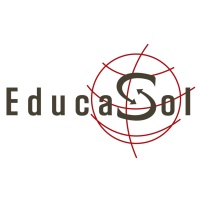 Journée Educasol - 29 janvier 2015 – Paris- 10h-17h.L’Education à la Citoyenneté et à la Solidarité Internationale : Une nécessité socialeJournée d’échanges sur les enjeux et  pratiques de l’ECSI.Avec des praticiens et des  intervenants extérieurs, Educasol vous invite à venir débattre des défis que souhaitent relever les acteurs de l’ECSI, des raisons qui en font un enjeu de société déterminant et de la diversité des pratiques qu’elle recouvre.Educasol - plateforme française d’éducation au développement et à la solidarité internationale, regroupe une vingtaine d’associations et collectifs de solidarité internationale et d’éducation populaire. Voici deux ans, elle a décidé de mettre en chantier une réflexion sur le concept historique d’éducation au développement et à la solidarité internationale (EAD SI) pour mieux répondre aux défis éducatifs et sociaux actuels. A l’issue de ce travail collectif qui a permis des croisements avec d’autres acteurs institutionnels et associatifs, les membres d’Educasol ont décidé lors d’une assemblée générale en juin 2014, d’utiliser l’expression « éducation à la citoyenneté et à la solidarité internationale » (ECSI) à la place de celle d’EAD SI. Pourquoi ce choix ? De quelles évolutions, y compris en termes de pratiques, ce changement de terminologie est-il significatif ? Cette évolution croise-t-elle les questionnements et préoccupations des autres acteurs ?Entre temps, la cartographie sur l’éducation au développement et à la solidarité internationale (EAD SI) réalisée en  2012-2013 à l’initiative de l’AFD, principal bailleur au niveau national de l’EAD SI, formulait une recommandation incitant l’ensemble des acteurs à « redéfinir l’EAD SI en lien avec les enjeux contextuels contemporains et à réactualiser le cadre de l’EAD en fonction de ceux-ci (définition terminologie, modes d’intervention…) ». Un an après cette recommandation, comment les acteurs investis sur l’EAD SI ont-ils avancé sur ce chantier et quels sont les défis d’actualité auxquels ils entendent  répondre en soutenant ou/et en s’engageant sur ce champ ?Cette journée fera écho aux échanges qui se dérouleront dans le cadre du Forum mondial organisé par l’UNESCO sur l’éducation à la citoyenneté mondiale (du 28 au 30 janvier) dont l’objectif est de définir les grandes lignes des politiques éducatives à suivre au niveau mondial, leur mise en œuvre au niveau national et le développement des partenariats, à la lumière de l’agenda post-2015.Deux fils conducteurs structureront la journée :● Identifier les enjeux et  défis d’actualité auxquels  l’ECSI entend répondre. Pourquoi a-t-on besoin d’ECSI aujourd’hui ?  Quelle est son utilité sociale ?● Appréhender la diversité et la complémentarité de ses portes d’entrée. Que recouvre l’ECSI en termes de pratiques ? A quoi reconnait-on  une démarche d’ECSI ?Acteurs invités : les membres du comité de pilotage de la cartographie de l’ead-si  (AFD, MAEDI, Ministère de l’Education Nationale, Ministère de l’Agriculture, CUF, France Volontaires, Coordination Sud), les pouvoirs publics, les collectifs nationaux impliqués sur le champ de la solidarité internationale, de l’éducation populaire, du développement  durable et de l’économie sociale et solidaire, les collectifs régionaux multi acteurs ou associatifs, les acteurs ou relais de l’ECSI et des éducations aux changements.Contact : anne.kabore@educasol.org Tel : 01 45 35 13 13 – Préinscription ci-dessous.------------------------------------------------------------------------------------------------------------------------Cette journée se déroulera à Paris (lieu à confirmer)Un programme de la journée parviendra aux inscrits ultérieurement.Si vous souhaitez vous préinscrire à cette journée, veuillez remplir le petit formulaire ci-dessous et  le renvoyer à anne.kabore@educasol.org  :Nom :Prénom :Structure (le cas échéant) :Votre fonction :Votre adresse mail :Merci à vous.